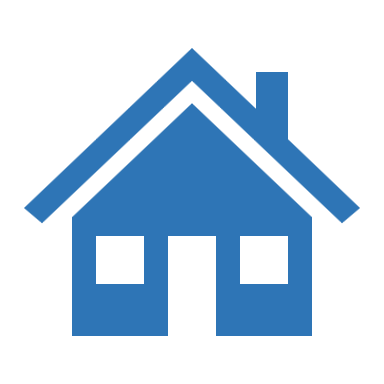 [Address]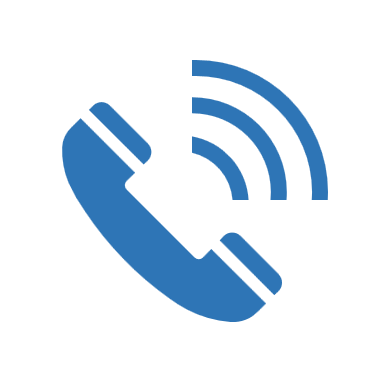 [Phone Number]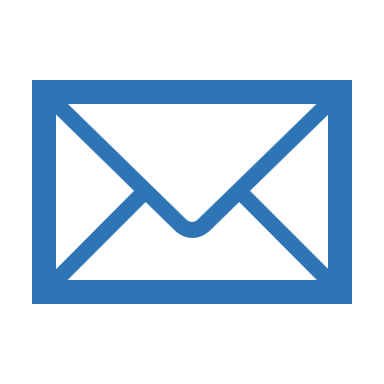 [Email Address]Tim Murphy Data Entry Job ResumeSUMMARYAccurate data entry clerk with 5+ years of experience. Seeking to create smooth process flow at Cain Medical. At Washington Home Fixtures, entered 500+ records per day with 99% accuracy. Coached and onboarded 3 new hires, creating 20% efficiency boost. Saved $19,000 per year by suggesting changes to order-entry forms.EDUCATIONMarion High School2010–2014Received diploma, 2014.Commended by 3 teachers for work ethic.Typing SpeedType 105 WPM with zero errors.15,000 KPH 10-key typing speed.Computer ProficiencyMS Office, Google Docs, Salesforce, NetSuitePROFESSIONAL EXPERIENCEData Entry ClerkWashington Home Fixtures, Inc.2015–2019Entered 500+ records per day at busy home fixtures business.Suggested and implemented order-entry form changes that eliminated 5 hours per work per employee, saving $19,000 per year.Coached 3 new hires in proper procedures for 20% rise in efficiency.Checked 1,000+ records per day for accuracy.Maintained 99.9% accuracy in spot-checks for 4 years straight.Used MS Office to type and deliver daily 3-page work reports.Raised 10-key typing speed 15% through regular practice.Store ClerkJoseph's Sporting Goods2014–2015Processed 80+ customer orders per hour, both in person and on phone. Entered all data into store CRM system.Transcribed 5 phone calls per week, ½ hour in length each.Maintained 99% accuracy in all orders even in busy times.Streamlined ordering process with MS Access. Result: raised order-taking efficiency and speed by 28%.SKILLS:Typing 80 WPMMS OfficeCRMOrder processingTranscriptionInterpersonal skillsTime managementCommunicationAttention to detailPROFESSIONAL EXPERIENCEData Entry ClerkWashington Home Fixtures, Inc.2015–2019Entered 500+ records per day at busy home fixtures business.Suggested and implemented order-entry form changes that eliminated 5 hours per work per employee, saving $19,000 per year.Coached 3 new hires in proper procedures for 20% rise in efficiency.Checked 1,000+ records per day for accuracy.Maintained 99.9% accuracy in spot-checks for 4 years straight.Used MS Office to type and deliver daily 3-page work reports.Raised 10-key typing speed 15% through regular practice.Store ClerkJoseph's Sporting Goods2014–2015Processed 80+ customer orders per hour, both in person and on phone. Entered all data into store CRM system.Transcribed 5 phone calls per week, ½ hour in length each.Maintained 99% accuracy in all orders even in busy times.Streamlined ordering process with MS Access. Result: raised order-taking efficiency and speed by 28%.